First Full Preview for Possessing Harriet
With VIP Reception prior to the performanceWednesday, October 17th, 2018 Syracuse Stage | 820 E. Genesee Street Syracuse, NY 13210Sponsorship OpportunitiesPresenting Sponsor - $5,000Recognition by prominently displayed signage at the event One year complimentary Business Sustainer Corporate Membership (value $250)Primary acknowledgment in all media Primary verbal recognition as lead sponsor at the event10 Tickets to the VIP reception and performance Primary acknowledgment event pages (Facebook, OHA website)Recognition in OHA’s magazine, History Highlights (Spring, 2019)Historian Sponsor - $2,500Recognition by prominently displayed signage at the eventAcknowledgment in all mediaVerbal recognition at the event6  tickets to the VIP reception and performance Acknowledgment on event pages (Facebook, OHA website)Recognition in OHA’s magazine, History Highlights (Spring, 2019)Patron Sponsor - $1,250 Recognition by prominently displayed signage at the eventAcknowledgement in all media4 tickets to the VIP reception and performance Acknowledgment on event pages (Facebook, OHA website)Recognition in OHA’s magazine, History Highlights (Spring, 2019)Friend - $500Recognition by prominently displayed signage at the event2  tickets to the VIP reception and performance Acknowledgment on event pages (Facebook, OHA website)First Full Preview for Possessing HarrietWednesday, October 17th, 2018 Syracuse Stage | 820 E. Genesee Street Syracuse, NY 13210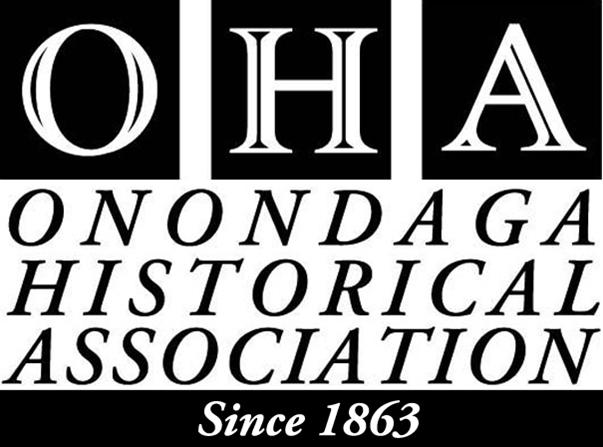 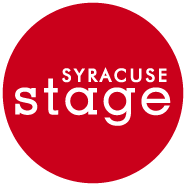 Response SheetI am interested in becoming a sponsor.  Please check all that apply.		___ Presenting, $5,000 		___ Dinner, $2,500  		___ Patron, $1,250___ Friend, $500
I am interested in purchasing individual tickets.	   ___ Patron Ticket(s), $100 each, totaling $__________I would like to learn more about the enclosed sponsorship opportunities, please contact me at the number provided.I am unable to attend.  Please accept the enclosed donation of $________________Name:_____________________________________________________________________________Organization:_______________________________________________________________________Address:___________________________________________________________________________Phone Number:___________________ Email address:____________________________________Payment Options:By credit card. Name of Cardholder:_______________________________________________VISA/MC/AmEx/DISC______________________________________ Exp Date______ CVV________Check enclosed.  Please make checks payable to Onondaga Historical Association, attn: “Possessing Harriet” and send to:  OHA, 321 Montgomery St., Syracuse, NY 13202 by Friday, September 28th.Should you have any questions, please feel free to contact Jon Zella, Development Officer at (315) 428-1864, ext 315, or via email jon.zella@cnyhistory.org 
Onondaga Historical Association deeply appreciates your support!